ПрЕСС-РЕЛИЗ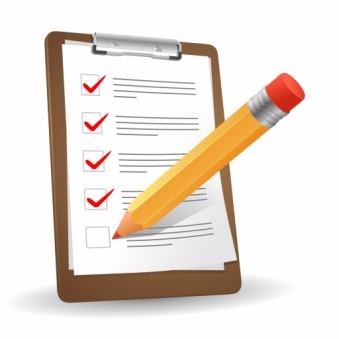 О перечне документов, представляемых в рамках лицензирования деятельности по управлению МКДПостановлением Правительства РФ от 30.01.2021 № 88 «О внесении изменений в Положение о лицензировании предпринимательской деятельности по управлению многоквартирными домами» внесены изменения в Положение о лицензировании предпринимательской деятельности по управлению многоквартирными домами, утвержденное постановлением Правительства РФ от 28.10.2014 № 1110.В соответствии с указанными изменениями:утратило силу требование о приложении к заявлению о предоставлении лицензии копий учредительных документов юридического лица, засвидетельствованных в нотариальном порядке;выписка из реестра лицензий должна содержать сведения, предусмотренные ч. 9 ст. 21 Федерального закона от 04.05.2011       № 99-ФЗ «О лицензировании отдельных видов деятельности», в том числе сведения о:- дате формирования выписки;- регистрационном номере лицензии, соответствующем номеру записи в реестре лицензий о предоставлении лицензии;- дате предоставления лицензии.!!!Указанные изменения вступают в силу с 09.02.2021.